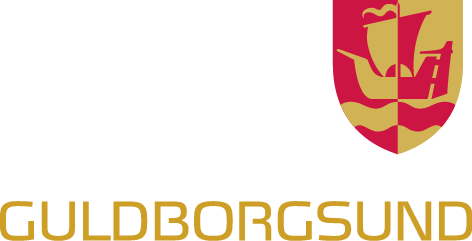 TILGÆNGELIGHED SAMT HÅNDTERING AF ELEVER MED HANDICAP V/HENNING TØNNINGHenning Tønning fortalte, at tandklinikken er fra 2011 og at den tidligere husede et plejehjem. Klinikken er godt beliggende i forhold til tog og busser. Samtidig med klinikken åbnede, blev de øvrige tandklinikker i kommunen lukket. Klinikken er ansvarlig for børnetandplejen, omsorgstandplejen og pr. 1.1. 2018 også specieltandplejen. Det er en meget velindrettet klinik, til gavn for både brugere og ansatte. Der er i alt ansat 35 personer – heraf er de 7 tandlæger.I forhold til tilgængeligheden, er der i stueetagen en lift, der kan løfte de borgere, der har behov for det, over i tandlægestolen. Der er 18 enheder i huset og sidste blev der anskaffet en mobil klinik, hvilket skyldes de store afstande, der er i kommunen. Bussen kommer ud til både børn og ældre. Bussen er også indrettet med lift, så også kørestolsbrugere kan benytte den mobile klinik ligesom der også er indrettet handicaptoilet. Gangene i klinikken er ligeledes brede, så det er intet problem for kørestolebrugere at komme rundt. Der var en overordnet snak omkring specialtandplejen og der er målgruppe og hvordan visitering finder sted.I Guldborgsund Kommune er der generelt dårligere tandsundhed sammenlignet med de øvrige kommuner.Det koster godt 19 mio. kr. årligt at drive tandplejen og lige nu er den største udfordring af skaffe en specieltandlæge til d. 1.1.2018.GODKENDELSE AF DAGSORDENDagsordenen godkendt.GODKENDELSE AF REFERAT FRA MØDE D. 27. APRIL 2017. Referatet godkendt.VEDERLAGSFRI FYSIOTERAPI v/ REHABILITERING (Kl. 10.00)Mai-Britt Hagbarth fra Center for Sundhed & Omsorg deltog under dette punkt på vegne af Rehabilitering.Mai-Britt uddelte uddrag af vejledning om adgang til vederlagsfri fysioterapi.Vederlagsfri fysioterapi er uden for kommunens indflydelse, da der er helt faste regler for det ligesom det er egen læge, der visiterer efter en række fastsatte kriterier. Formålet med den fysioterapeutiske indsats har til formål at forbedre funktioner, vedligeholde funktioner eller forhale forringelse af funktioner. Borgerne kan frit vælge, om de vil have privat eller kommunal fysioterapi.  Der er ikke mulighed for at få refunderet udgifter til transport til vederlagsfri fysioterapi.Som udgangspunkt vil det være holdtræning man deltager i, men individuel træning er også en mulighed. Der blev spurgt, om der også er mulighed for vederlagsfri fysioterapi efter en blodprop. Mai-Britt har efterfølgende undersøgt dette og sendt følgende svar: Vedr. blodprop i hjernen, så er det omfattet. Det hører under pt.2.E i skemaet, ”Følger efter kredsløbssygdomme i hjerne og rygmarv.” Se vejledning som udsendes sammen med referatet.I forhold til vederlagsfri ride fysioterapi, er det op til lægen at vurdere, om det vil være gavnligt for borgeren. Videnskabelige resultater har evidens for, at det gavner mennesker der har spasmer. Uddrag af praksisplanen vedr. ride fysioterapi udsendes ligeledes sammen med referatet.Mai-Britt blev gjort opmærksom på, at der er mange borgere, der ikke kender til muligheden for vederlagsfri fysioterapi og anbefalede administrationen til at gøre mere ud af, at gøre borgerne opmærksomme på dette.For god ordens skyld skal det præciseres, at Mai-Britt kun kan besvare spørgsmål vedr. reglerne. Konkrete sager, ansøgninger, klager mm kan hun ikke gå ind i. Der skal man henvende sig til Rehabilitering.HANDICAPRÅDET PÅ FACEBOOK v/kommunikationsmedarbejder Maria Wittendorff (Kl.11.00)Kommunen har været på FaceBook i lidt over 2 år. Der er 3 kommunikationsmedarbejdere tilknyttet for at besvare alle de henvendelser/kommentarer der kommer. De har været på kursus i adfærdspsykologi i forhold til at ramme borgerne og forstå hvad der ligger bag brugen af FaceBook: Hvad skal der på FaceBook? Hvornår skal det på? Hvordan rammer vi bredest muligt?Maria fortalte om, hvordan man kan se, hvor mange man rammer ved et opslag og fange dem så længe som muligt, nåde ved klik på et billede, en artikel eller andet. Kommunen lægger aldrig noget på, uden der også følger et billede med.Maria kom med flere forslag til, hvad der skal tages højde for, inden der lægges et billede/opslag på, for at det fanger så mange som muligt.Hun gav eksempler på, hvad der giver mange kommentarer, f.eks. kommunens vejrabatter.Handicaprådet gav udtryk for, at de gerne vil synliggøres mere for at komme ind i borgernes bevidsthed. Der blev også spurgt til, hvad muligheden er, for at Handicaprådet kan komme med gode historier til FaceBook. Maria var positiv over for dette og gjorde opmærksom på, at det er bedst at være på forkant med historierne – altså de skal lægges på FaceBook før de sker.ORIENTERING FRA FORMANDEN OG HANDICAPRÅDETS MEDLEMMERKenneth fortalte, at han får rigtig mange mails fra frustrerede borgere i forhold til § 32, Hjemmetræning. Kenneth læste uddrag af nogle af de mange mails han havde modtaget. Han læste ligeledes op fra et brev, som børne- og socialministeren havde udsendt, hvor hun indskærper over for kommunerne, at de skal overholde lovgivningen. Det blev aftalt at invitere socialfaglig leder Anne Mette Syberg Henriksen fra Center for Familie & Forebyggelse til næste møde til en orientering om dette.DRØFTELSESPUNKTERHandicapturismeDet er vigtigt, at der på den liste, der sendes til Charlotte C, er fyldestgørende både i forhold til adresse og hvad det er der gør, at stedet er interessant at besøge. Punktet sættes på igen på næste møde.TilgængelighedsprisHvad vil Handicaprådet opnå med sådan en pris og hvilke kriterier skal der være?	Udsættes til næste møde.Orientering om Hjerneskadehuset samt fremtidige tanker på sen hjerneskadeområdet v/Ole B. Sørensen og Pedro MichaelSagen blev behandlet på Handicap og Psykiatriudvalgets møde i maj, hvor det blev besluttet, at sagen genoptages på mødet i juni og hvor arbejdsgruppen inviteres til mødet for at fortælle om deres arbejde.Rose Brusen, som også er medlem af arbejdsgruppen, undrer sig over, at Folkesundhed og Omsorgsudvalget blot har taget sagen til efterretning uden yderligere bemærkninger. Hun kan ligeledes ikke forstå procesplanen, da der er flere ting, som ikke følger arbejdsgruppens anbefalinger. Hvor er kompetenceløftet og nytænkningen?Pedro mener ikke det er konstruktivt, at han kommenterer på Rose’s bemærkninger, da det er nogle drøftelser, der skal tages med et politiske udvalg.Handicaprådets arbejdsform.Synliggørelse af handicaprådet – orientering til pressen/FacebookSe under pkt. 5.MAINSTREAMING AF HANDICAPRÅDET.Intet.EVENTUELT. Intet.Punkter til næste møde Tilpasninger i Guldborgsund Handicap – Løn under sygdom samt feriepenge til borgere i beskyttet beskæftigelse v/Pedro Michael.§ 32 – HjemmetræningIdrætsfaciliteter for handicappede v/Klaus LykkebækreferatHandicaprådreferatHandicapråddATO:mandag d. 29. maj 2017sTED:skoletandplejen, nørregade 1btIDSPUNKT:kl. 9.00DELTAGERE:rEFERENT:Charlotte Christiansen